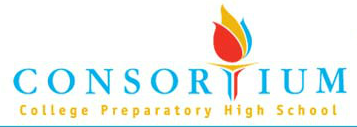 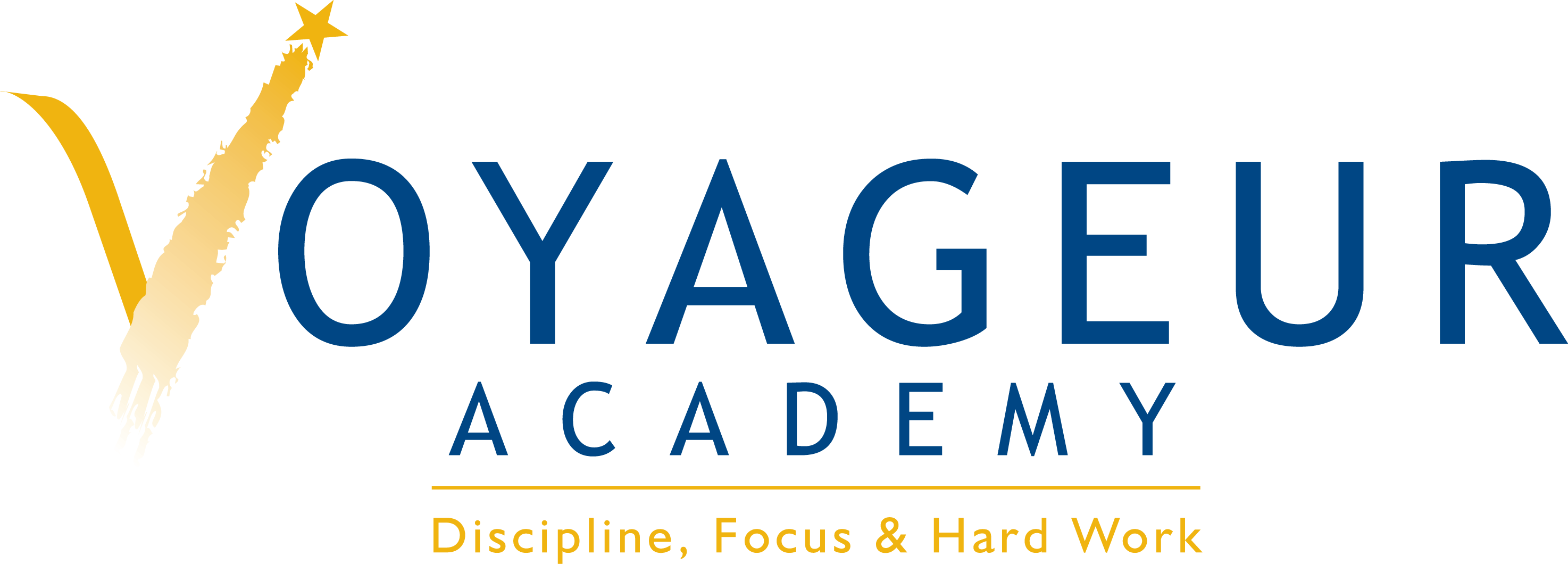 Voyageur Academy/Consortium College Preparatory High School Association Dues Transparency ReportFY 2014-2015As per the fiscal year adopted budget, the District does not plan to incur any association dues expenditures for the period 2014-2015.